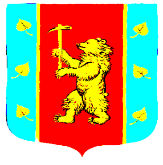 СОВЕТ ДЕПУТАТОВ    КУЗНЕЧНИНСКОГО ГОРОДСКОГО ПОСЕЛЕНИЯ Приозерского муниципального района Ленинградской областиЧетвертого созываРЕШЕНИЕот «  22  »  июня   2023 года  № 206 .     Об установлении на территорииКузнечнинского городского поселенияПриозерского муниципального районаЛенинградской области земельного налога В соответствии с Федеральным законом от 06.10.2003 № 131-ФЗ "Об общих принципах организации местного самоуправления в Российской Федерации", Налоговым кодексом Российской Федерации и Уставом Кузнечнинского городского поселения Приозерского муниципального района Ленинградской области, Совет депутатов Кузнечнинского городского  поселения Приозерского муниципального района Ленинградской области РЕШИЛ:1. Установить на территории Кузнечнинского городского  поселения Приозерского муниципального района Ленинградской области земельный налог в соответствии с главой 31 Налогового кодекса РФ.2. Установить налоговые ставки в следующих размерах:3. В соответствии с п. 2 статьи 387 Налогового кодекса РФ установить налоговые льготы в виде освобождения от налогообложения следующим категориям налогоплательщиков:- муниципальные учреждения образования, здравоохранения, культуры, физической культуры и спорта, организации муниципального управления, финансируемые из бюджета Кузнечнинского городского поселения Приозерского муниципального района Ленинградской области;- органы местного самоуправления, в том числе администрацию муниципального образования, обладающую правом юридического лица;- организации, включенные в сводный реестр организаций оборонно-промышленного комплекса.3.1. В соответствии с п. 2 статьи 387 Налогового кодекса РФ установить дополнительные налоговые вычеты на необлагаемую налогом площадь земельного участка в размере 600 квадратных метров на одного налогоплательщика в отношении одного земельного участка, находящегося в собственности, постоянном (бессрочном) пользовании или пожизненно наследуемом владении физических лиц, имеющих трех и более несовершеннолетних детей.4. Признать отчетными периодами для налогоплательщиков-юридических лиц первый квартал, второй квартал и третий квартал календарного года.5. Признать утратившими силу с 1 января 2024 года:- Решение Совета депутатов муниципального образования Кузнечнинское городское поселение муниципального образования Приозерский муниципальный район Ленинградской области «Об установлении на территории МО Кузнечнинское городское поселение МО Приозерский муниципальный район Ленинградской области земельного налога с 01.01.2020 года» № 15 от 21.11.2019 г.; - Решение Совета депутатов муниципального образования Кузнечнинское городское поселение муниципального образования Приозерский муниципальный район Ленинградской области «О внесении изменений в решение Совета депутатов МО Кузнечнинское городское поселение № 15 от 21.11.2019 г. «Об установлении на территории МО Кузнечнинское городское поселение МО Приозерский муниципальный район Ленинградской области земельного налога с 01.01.2020 года» № 67 от 19.11.2020 г.;- Решение Совета депутатов муниципального образования Кузнечнинское городское поселение муниципального образования Приозерский муниципальный район Ленинградской области «О внесении изменений в решение Совета депутатов МО Кузнечнинское городское поселение № 15 от 21.11.2019 г. «Об установлении на территории МО Кузнечнинское городское поселение МО Приозерский муниципальный район Ленинградской области земельного налога с 01.01.2020 года» № 112 от 30.09.2021 г.;- Решение Совета депутатов муниципального образования Кузнечнинское городское поселение муниципального образования Приозерский муниципальный район Ленинградской области «О внесении изменений в решение Совета депутатов МО Кузнечнинское городское поселение № 15 от 21.11.2019 г. «Об установлении на территории МО Кузнечнинское городское поселение МО Приозерский муниципальный район Ленинградской области земельного налога с 01.01.2020 года» № 143 от 24.02.2022 г.;- Решение Совета депутатов муниципального образования Кузнечнинское городское поселение муниципального образования Приозерский муниципальный район Ленинградской области «О внесении изменений в решение Совета депутатов МО Кузнечнинское городское поселение № 15 от 21.11.2019 г «Об установлении на территории МО Кузнечнинское городское поселение МО Приозерский муниципальный район Ленинградской области земельного налога с 01.01.2020 года» № 187 от 30.01.2023 г.6. Настоящее решение подлежит официальному опубликованию в средствах массовой информации и на официальном сайте администрации Кузнечнинского городского поселения Приозерского муниципального района Ленинградской области www. kuznechnoe.lenobl.ru. и вступает в действие с 1 января 2024 года.7. Контроль за исполнением настоящего Решения возложить на постоянную комиссию по экономике, бюджету, налогам и муниципальной собственности Совета депутатов Кузнечнинского городского поселения (председатель Е.П.Балабушкина).          Глава Кузнечнинского городского поселения                                         О.А.ЛисинаИсп. Ю.Ю.Курносова  (8-81379) -98-332Разослано: дело-1,прокуратура-1,бух-1,СМИ-1,деп-10.№ п/пКатегория земельных участковНалоговая ставка, %1Земельные участки, отнесенные к землям сельскохозяйственного назначения или к землям в составе зон сельскохозяйственного использования в       населенных       пунктах       и       используемых       для сельскохозяйственного производства0,32Земельные участки, занятые   жилищным   фондом   и   объектами   инженерной инфраструктуры   жилищно-коммунального   комплекса   (за исключением    доли    в    праве    на    земельный    участок, приходящейся  на объект,  не относящийся к жилищному фонду и к объектам инженерной инфраструктуры жилищно-коммунального         комплекса)        или  приобретенные (предоставленные) для жилищного строительства (за исключением земельных участков, приобретенных (предоставленных) для индивидуального жилищного строительства, используемых в предпринимательской деятельности) 0,33Земельные участки, не используемые в предпринимательской деятельности, приобретенные (предоставленные) для ведения личного подсобного хозяйства, садоводства или огородничества, а также земельные участки общего назначения, предусмотренные Федеральным законом от 29 июля 2017 года № 217-ФЗ "О ведении гражданами садоводства и огородничества для собственных нужд и о внесении изменений в отдельные законодательные акты Российской Федерации";0,34Прочие земельные участки, не указанные в пп.1-31,55Земельные участки, ограниченные в обороте в соответствии с законодательством Российской Федерации, предоставленных для обеспечения обороны, безопасности и таможенных нужд0,3